Каталог квартирних ексклюзивних ключів типу Universal /U5D,UL18C,INY1C\тел.для замовлень 0504331686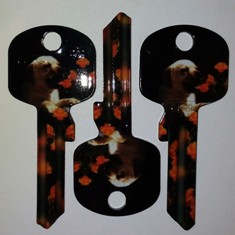 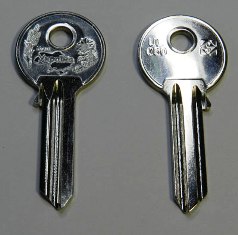 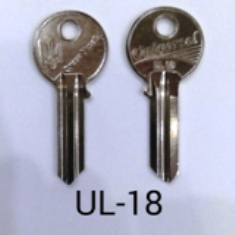 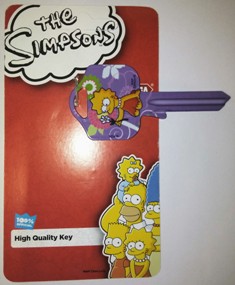 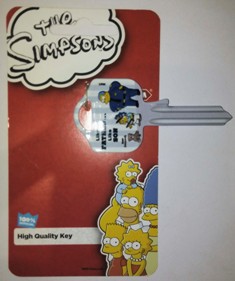 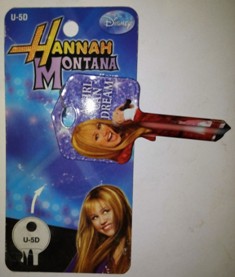 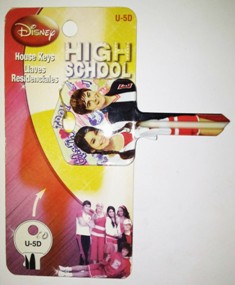 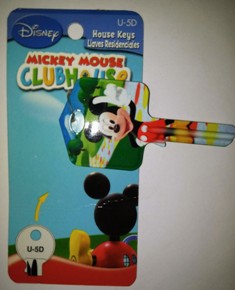 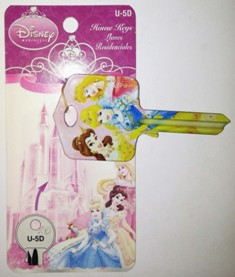 КАТАЛОГ ЕКСКЛЮЗИВНІ УНІВЕРСАЛИ  \U5D,UL18,INY1,KALE\   ТЕЛ.для замовлень 0504331686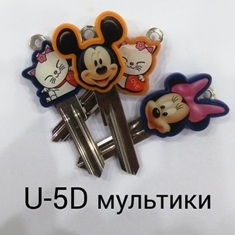 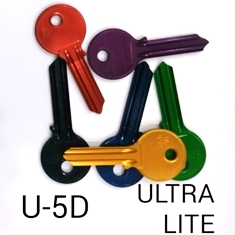 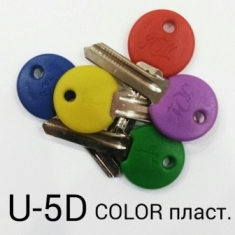 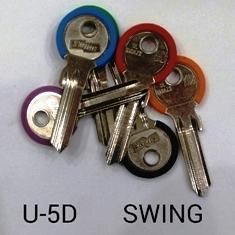 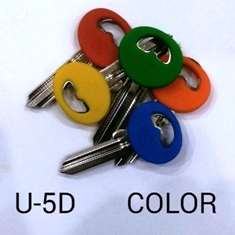 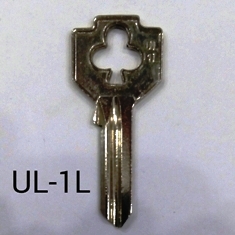 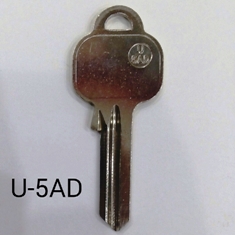 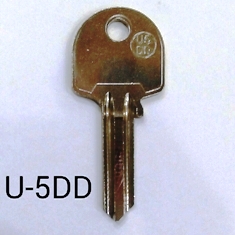 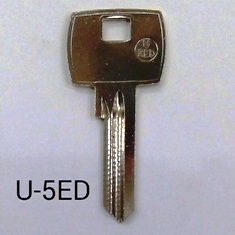 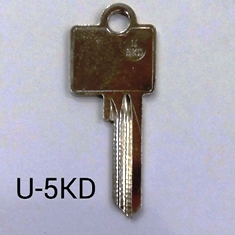 